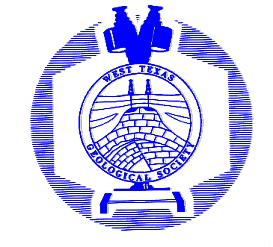 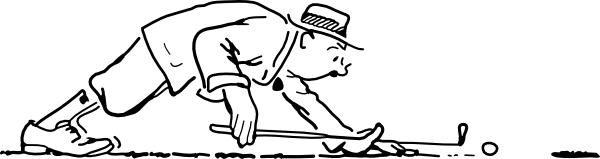 54th Annual West Texas Geological SocietyRock hound ClassicFriday September 23RD, 2022 Shotgun start 1:30 PM Hogan Park Golf CourseENTRY DEADLINE: Noon - Friday, September 16th, 2022Tournament is a 4-Man ScrambleEntry fee of $100 includes green fee, golf cart, refreshments, and prizes. Prizes will be awarded immediately following the close of play (must be present) Team prizes will be awarded based on the top teams in each flight.  ** Mulligan tickets – 2 for $5.00 (Use anywhere - limit 2 per golfer)** Buy a Drive $20.00 per Team**Buy a Birdie $20.00 per TeamIf you need more information, please call Joe Ramirez 432-664-4753 or Shellie Crossland 432-683-1573.Deliver or mail entries with registration fee to the WTGS:P.O. Box 1595 Midland, Texas 79702.Registration Fee: $100.00/personName: _________________________________ Company__________________________________________Phone No.____________________________     Email: _____________________________________________Name: _________________________________ Company: _________________________________________Phone No.____________________________     Email: _____________________________________________Name: _________________________________ Company__________________________________________Phone No.____________________________     Email: _____________________________________________Name: _________________________________ Company__________________________________________Phone No.____________________________     Email: _____________________________________________